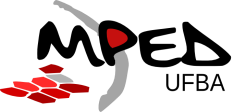 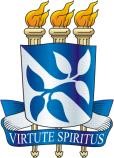 UNIVERSIDADE FEDERAL DA BAHIA Faculdade de Educação Programa de Pós-Graduação em Currículo, Linguagens e Inovações Pedagógicas Mestrado Profissional em Educação FORMULÁRIO DE CADASTRO DE PARTICIPANTE EXTERNOBANCA DE AVALIAÇÃO DE QUALIFICAÇÃO/DEFESANOME COMPLETO:NOME COMPLETO:NOME COMPLETO: ENDEREÇO COMPLETO COM CEP: ENDEREÇO COMPLETO COM CEP: ENDEREÇO COMPLETO COM CEP: TELEFONES DE CONTATO:  TELEFONES DE CONTATO:  TELEFONES DE CONTATO:  E-MAIL: E-MAIL:E-MAIL ALTERNATIVO: SERVIDOR PÚBLICO: (  ) SIM	(	) NÃOESFERA:ESFERA:INSTITUIÇÃO DE VÍNCULO:INSTITUIÇÃO DE VÍNCULO:INSTITUIÇÃO DE VÍNCULO: RG:DATA DE EXPEDIÇÃO: DATA DE EXPEDIÇÃO:  CPF: NÚMERO DO PIS: NÚMERO DO PIS:  PROFISSÃO: PROFISSÃO: PROFISSÃO: DADOS BANCÁRIOS: DADOS BANCÁRIOS: DADOS BANCÁRIOS: ESCOLARIDADE/TITULAÇÃO COM INSTITUIÇÃO: ESCOLARIDADE/TITULAÇÃO COM INSTITUIÇÃO: ESCOLARIDADE/TITULAÇÃO COM INSTITUIÇÃO: LINK DO LATTES:  LINK DO LATTES:  LINK DO LATTES: 